Green chemistry 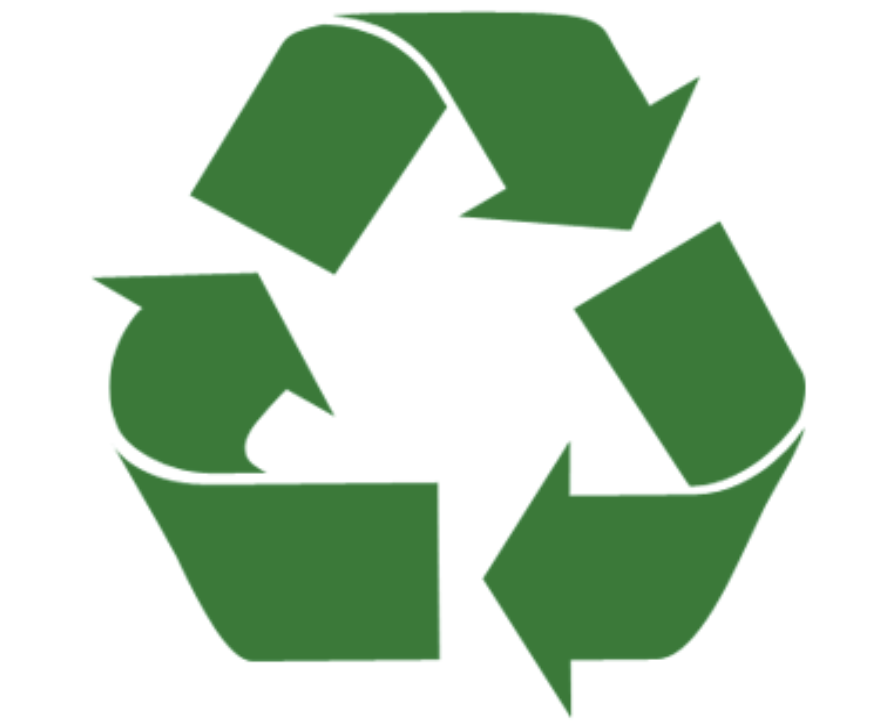 PPG Presents “Sustainability” and “Life industry” Member introductions: Brandon MyrgaChemist I: designs experimental new coatings.Pitt graduate. Was in the laser group during time at pitt. Got to work on polymerization of polymers.Chose to continue with material chemistry major instead of continuing on the pre-med track. John YetterChemist I: Design resin and coating composition. Tests cookware.Pitt graduate.Used to be an engineering major at Pitt, but chose to continue with material chemistry. Adam PowelDesigns paint polymers. About PPGCover a lot of different building sections. Coating on phone screens Buildings Cars Passports Cans we drink from How are these business units broken up?Operate in 7 different countries Separates intoperformance coatings Industrial coatings  aerospace , architectural, automotive refinish, protective and marine, and traffic solutions. Automotive OEM coatings, industrial coatings , packing coatings, specialty coatings. Separated based on whether the items are being manufactured on a line or if they require specific attention Sustainability Diane Kappas VP of sustainability What does ESG stand for and what are its three pillars?Environmental social governance Waste reduction. Having a sustainable workforce management Targets Reduction in water intensity at priority sites Reduction in greenhouse gassesReduction is waste intensity Sales from sustainably advantageous products.Continued sustainability progressTry to make paints that last longer and cause less waste.Case study:Developed a BPA free coating for the inside of cans.Phasing out NMP Make fluoropolymer-free coatings (PFAS-free)Known to negatively impact human health Don’t easily break down Most of the waste comes from manufacturing. Used on non-stick cookware, electronic materials Electronic materials need to be easy to clean optically clear easy to cleanSuper hydrophobicHydrophilicity- hides fingerprints Easy to clean Low friction repels hydrogen bonding. Cookware: super hydrophobic coatings with slight oleophobicityExcellent abrasion resistance linear/circular Thermal resistance up to 250Chemical (alkaline resistance) Stain resistance ProblemsSilicone coatings in order to lubricate the pans additivesWorking at PPG4 main departments Synthesis Formulation- where paint is mixedQuality assurance, test for weathering and determine the level of composition of components in paint formulation.Physical characterization In depth study of paint processes and properties.Provide design principles.Analytical New method development to better analyze complex systems.Competitive analysis. Send out information obtained to different countries that they work with for further testing.Many opportunities to move to different places and work in different countries . Research capabilitiesPolymer synthesis Product formulation Coatings applications More engineering basedMachines that spray the paint Analytical and physical testing.Attendance: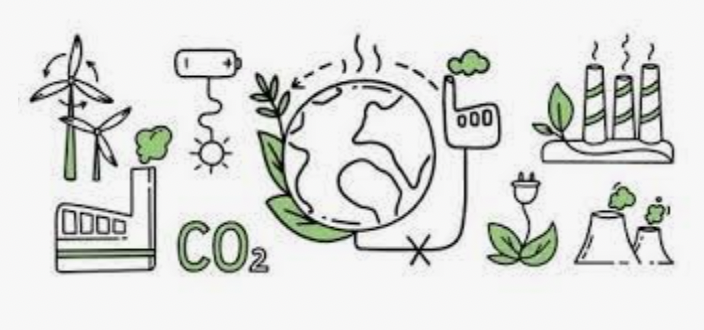 10/13/2023 11:54:57HeatherJuniorhad78@pitt.edu10/13/2023 11:54:58Christina RaadJunior chr119@pitt.edu10/13/2023 11:59:01Isabella MateoSeniorism29@pitt.edu10/13/2023 11:59:36Lauren McNuttJuniorlmm261@pitt.edu10/13/2023 11:59:54Holly KrugSeniorhxk1@pitt.edu10/13/2023 12:00:09Allie RedhairJunioramr296@pitt.edu10/13/2023 12:00:29sophie bazydolaJuniorsob50@gmail.com10/13/2023 12:00:32Joy PraschJuniorJcp102@pitt.edu10/13/2023 12:00:33Gabriel Davis-AndresSeniorGad52@pitt.edu10/13/2023 12:01:03Chazz EhlisSophomoreChe43@pitt.edu10/13/2023 12:01:28Arunav DeySophomoreARD182@pitt.edu10/13/2023 12:01:52Cailey DolataSophomorecad251@pitt.edu10/13/2023 12:01:59Olivia WoodSophomoreorw14@pitt.edu10/13/2023 12:02:01Abigail StubenbortSeniorAes187@pitt.edu10/13/2023 12:02:31Sofia WilsonSophomoresew142@pitt.edu10/13/2023 12:03:07John CiceroFreshmanjfc70@pitt.edu10/13/2023 12:03:33Laurel BeckmanSophomoreLEB191@pitt.edu10/13/2023 12:03:35rithika ramananSophomorersr52@pitt.edu10/13/2023 12:03:42Emma BocquillonSophomoreEmb309@pitt.edu10/13/2023 12:03:54Sophia StalloneSophomoresos112@pitt.edu10/13/2023 12:04:04Kieran DudekSophomorekjd87@pitt.edu10/13/2023 12:04:23Kiu Sui CheungSeniorkic29@pitt.edu10/13/2023 12:04:50Joseph TomaselloSeniorJft21@pitt.edu10/13/2023 12:04:50Don TruongSeniordnt13@pitt.edu10/13/2023 12:05:31Ryan RacioppoSeniorrtr22@pitt.edu10/13/2023 12:05:36Tyler GordonJuniorTmg77@pitt.edu10/13/2023 12:45:10Shawna SinchakSophomoreSHS355@pitt.edu10/13/2023 12:50:19Gavin RushSophomoreGmr56@pitt.edu10/13/2023 12:50:32Connor WolfeSophomoreCJW126@pitt.edu10/13/2023 12:50:35jasmyne mendozaJuniorjam680@pitt.edu